Конспект занятия по обучению грамоте для детей подготовительной группы с ТНР«Путешествие по сказкам»Коррекционно-образовательные задачи. Расширить, уточнить и активизировать знания у детей о сказках, и сказочных персонажах. Совершенствовать навыки звукобуквенного, звукового и слогового анализа, составления и чтения слов, грамматический строй речи (употребление предложно-падежных конструкций). Коррекционно-развивающие задачи. Развивать речевой слух,  фонематические представления, восприятие,  память, мышление, творческое воображение, общие речевые навыки, координацию речи с движением.Коррекционно-воспитательные задачи. Воспитывать  навыки сотрудничества, активность, инициативность, ответственность. Ход занятий :Организационный момент:- Ребята, посмотрите, сколько гостей пришло к нам. Давайте поздороваемся с гостями(здороваются) - Ребята, а Вы любите сказки? Назовите  мне сказки, которые вы знаете. Молодцы! Вы много знаете сказок.Хотите сами оказаться в сказке? Сегодня на занятии мы отправимся в путешествие по сказкам. Герои сказок уже ждут вас. Возможно, нам придется помочь им выполнить различные задания или поручения. Поэтому вы должны  взять с собой смекалку и хорошее настроение.Отправляемся  в путешествие. А для этого нам надо сказать следующие волшебные слова: «Вокруг себя ты повернись  и в сказке очутись…»  Отгадайте, в какую сказку мы попали?- Она красива и мила и имя её от слова «зола». Золушка  собиралась на бал и рассыпала бусы. Помогите собрать бусы. Поможем Золушке? Да. Бусы не простые, а с картинками. Нужно определить последний звук в слове на первой бусинке, и, найти бусинку, слово, которое начинается на этот звук.  Молодцы, собрали бусы, и  теперь Золушка может ехать на бал.        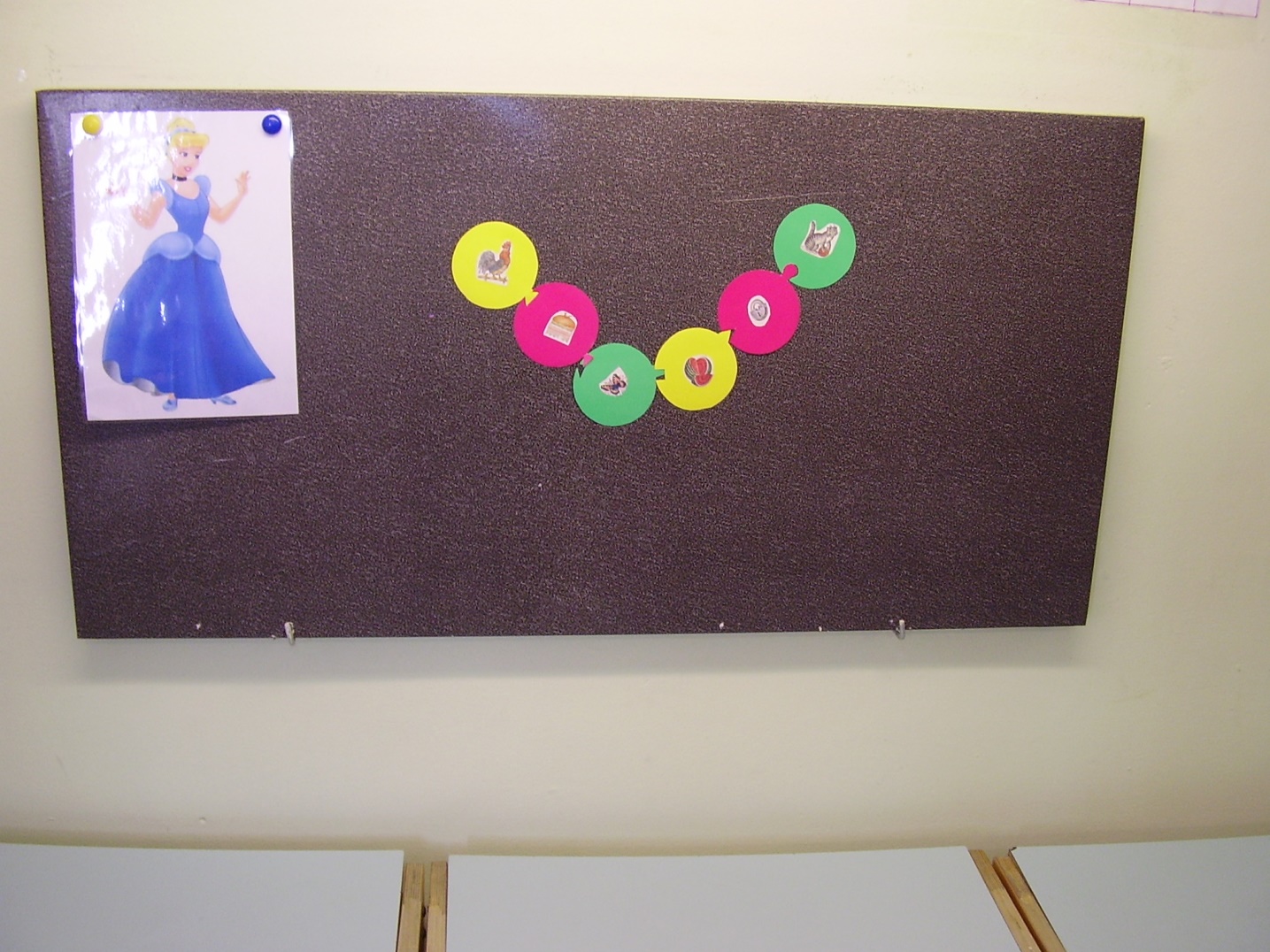 А мы отправляемся в следующую сказку «Вокруг себя ты повернись, и снова в сказке очутись »                         На опушке, возле ели,Что – то строят дружно звери.Ставенки резные, двери расписные.Как называется сказка?Звери построили этот теремок для лесных жителей (птиц, животных, насекомых).Новосёлов нужно правильно расселить. Нам необходимо помочь им в этом. На первом этаже будут жить те жильцы, название которых состоит из одного слога, на втором этаже – жильцы, в названии которых два слога, на третьем этаже – те, название которых состоит из трех  слогов.Спасибо вам большое. Теперь лесные жители будут жить дружно и весело, а нам пора отправляться дальше.Говорим волшебные слова  «Вокруг себя ты повернись, и снова в сказке очутись »На солнечной полянке
Стоит красивый дом
С верными друзьями
Живет Мальвина в нём. Как называется сказка ?
Мальвина говорит, что Буратино совсем не желает учиться. Снова не выполнил домашнее задание. А задание такое: «Назови первый звук в слове»Нужно назвать картинку на волшебном цветочке, определить первый звук в этом слове и рассказать, какой этот звук. 
Ребята, давайте поможем Буратино.
Молодцы, ребята! Выполнили задание! 
Буратино очень рад и приглашает нас на весёлую зарядку
VI.  Физминутка «Буратино» Буратино потянулся,Раз-нагнулся, два нагнулся.Руки в стороны развелКлючик видно  не нашелЧтобы ключ ему достатьНадо на носочки встатьПосмотреть немного снизуВот он ключик-я его вижу.
Отдохнули? Пора отправляться дальше.Говорим волшебные слова «Вокруг себя ты повернись, и снова в сказке очутись »Он не тучка, а медведь.Очень любит песни петь.И еще, как говорится,Рад он медом подкрепиться.(Винни-Пух)Винни-Пух очень любит шарики. Но в лесу был ветер и все шарики разлетелись. Соберите правильно шарики, чтобы получились слова. И прочитайте.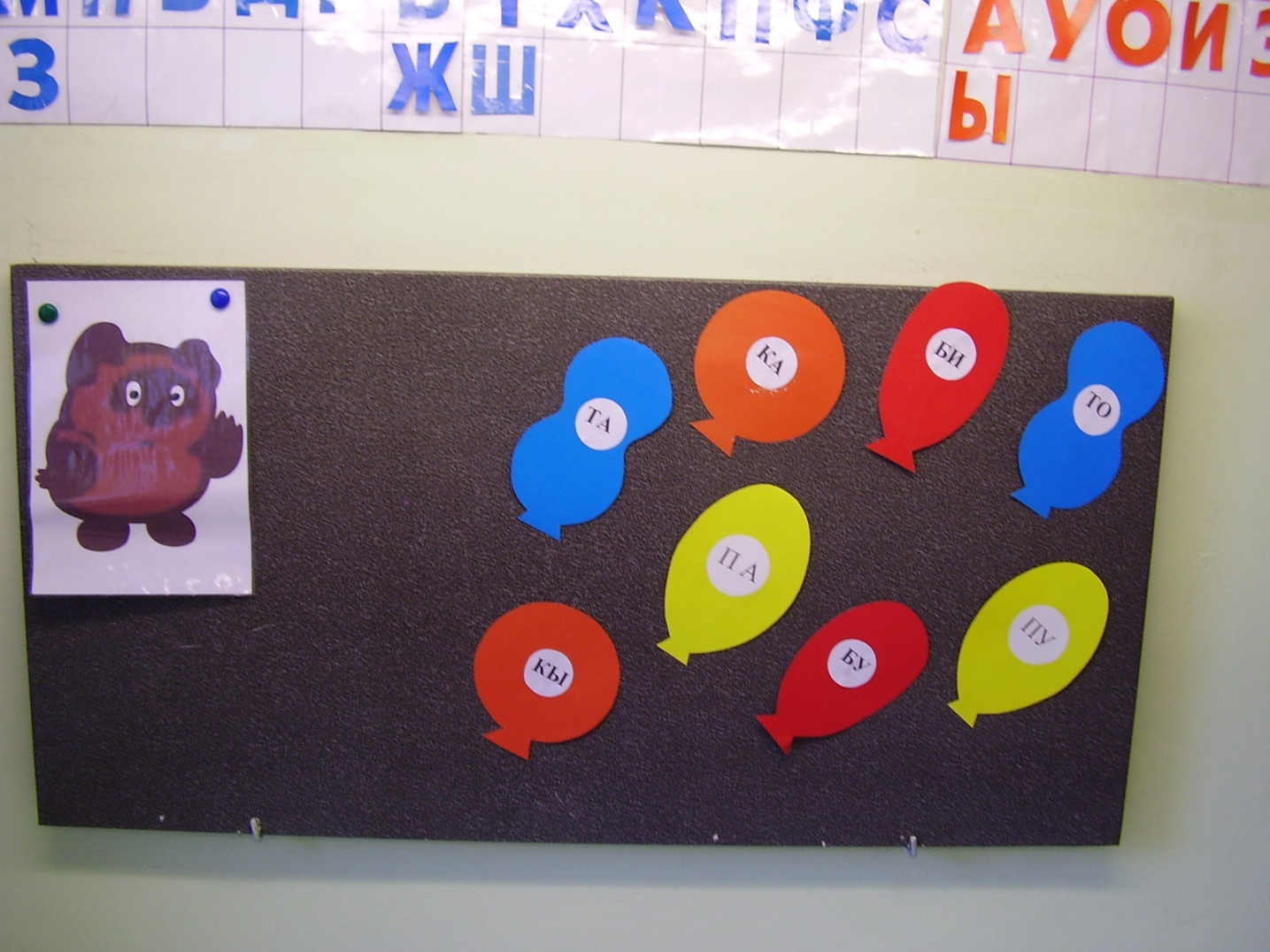 Молодцы! Правильно справились с заданием.Наше путешествие по стране сказок продолжается. В сказку новую попадаем!  Говорим волшебные слова: «Вокруг себя ты повернись, и снова в сказке очутись »VIII. «Сказка о рыбаке и золотой рыбке».Не хожу и не летаю,    в море плаваю, ныряю.Чешуёю я сверкаю,                    три желанья исполняю.Золотая рыбка предлагает выполнить  три ее желание. Первое желание . Это определить количество  звуков в слове лиса.Второе желание . Прищепками нужного цвета прикрепляем комнатки звукового домика. Третье желание.  Придумайте предложение со словом лиса, употребляя предлоги. Молодцы! Вы все желание рыбки сделали. На этом наше путешествие заканчивается и нам пора возвращаться обратно в детский сад. Говорим волшебные слова: «Вокруг себя ты повернись и в детский садик возвратись».ХI. ИтогРебята, а вам понравилось путешествия по сказкам? В каких сказках мы побывали? Что вам больше всего понравилось в сегодняшнем путешествии?А какие мы с вами задание делали? Герои сказок приготовили вам сюрприз, волшебные маски, потому что вы сегодня хорошо работали и готовы пойти в школу, а маски вам помогут не забывать сказки .Давайте попрощаемся с нашими гостями.